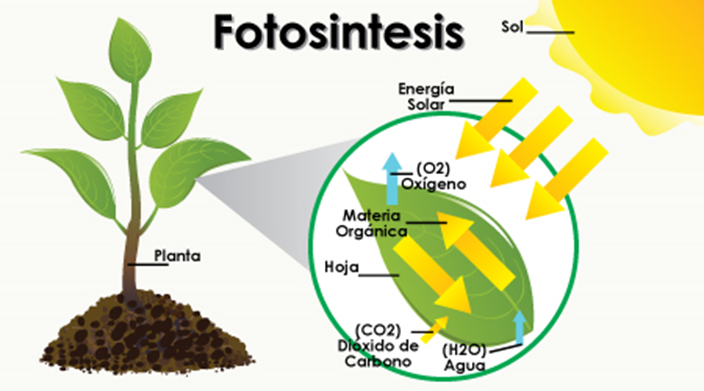 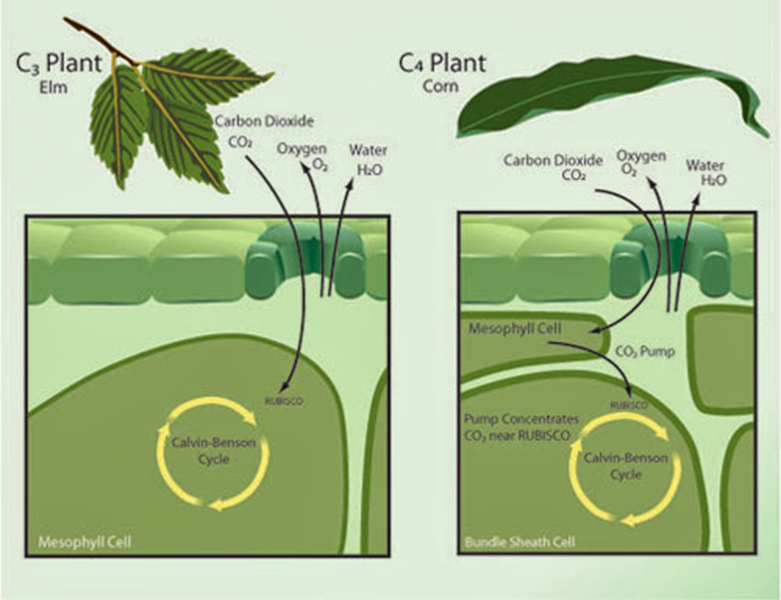 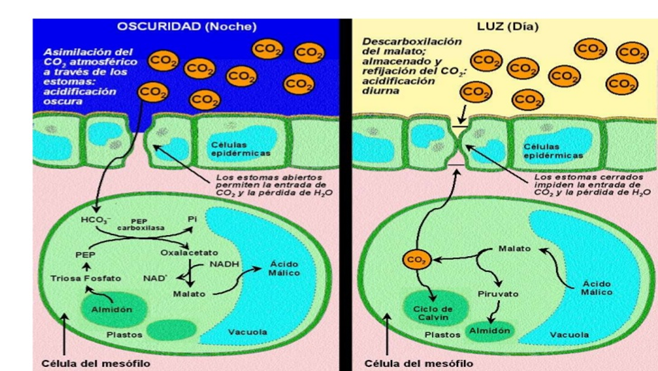 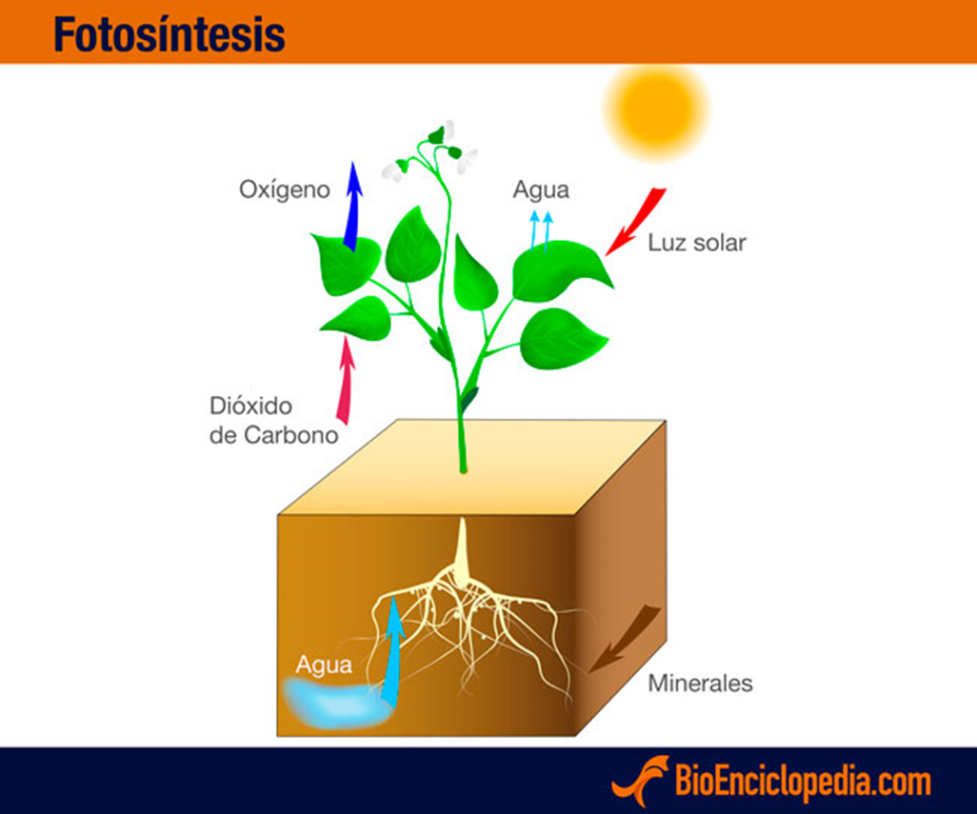 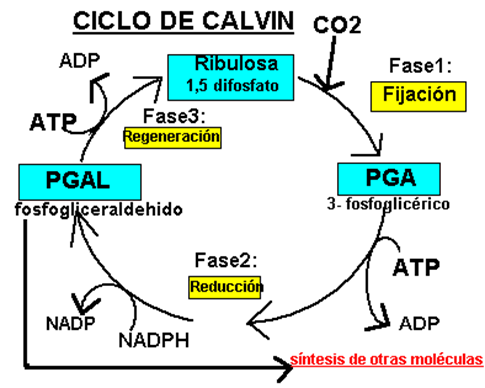 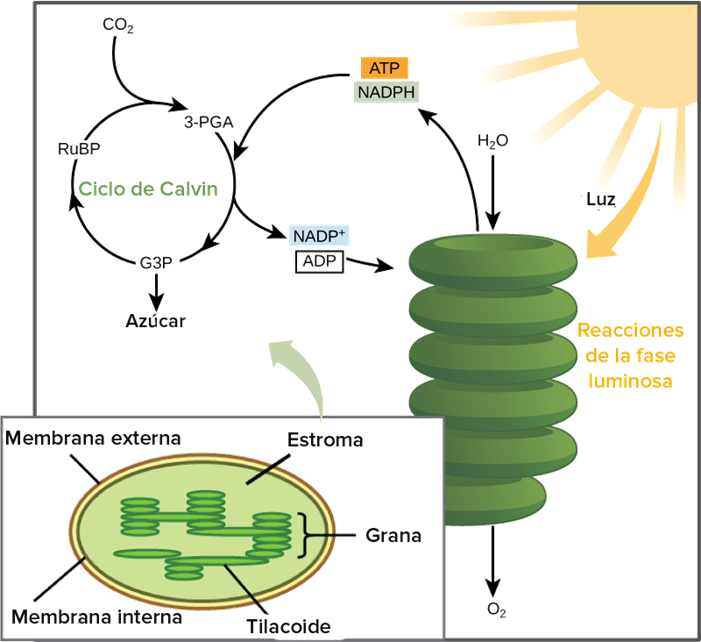 Neil Campbell ,Jane Reece. ( 3 marzo, 2015). VÍAS METABÓLICAS DE LA FOTOSÍNTESIS: C3, C4 Y CAM. Enero 2017, de rceciliamedina Sitio web: https://aprendiendobiologiacelular.wordpress.com/2015/03/03/vias-metabolicas-de-la-fotosintesis-c3-c4-y-cam/Benavides A. (2003) Fotosíntesis: Diferencias en las vías metabólicas C3, C4 y CAM. http://www.exa.unne.edu.ar/biologia/fisiologia.vegetal/Fotosintesis%20C3,C4%20y%20CAM.pdf. (Consultado 03 marzo de 2015)Especies Típicas deImportancia económicaC3Trigo, cebada, papa, frijol,arroz, tomateC4Maíz, sorgo, caña deazúcar, mijo perlaCAMPiña, nopal% de la flora mundial enNúmero de especies89%<1%10%Hábitat típicoDistribución ampliaSitios cálidos y praderasSitios séricos y epifíticosPrimer producto estable dela fijación de CO2PGAMalatoMalatoAnatomíaVaina del haz vascular nopresente o sin cloroplastosVaina del haz vascular concloroplastos (Kranz)Suculencia celular o de lostejidosFoto respiraciónHasta 40% de la fotosíntesisNo detectableNo detectablePunto de compensación parala asimilación de CO240-100 m l l-10-10 m l l-10-10 m l l-1[CO2] intracelular en luz dedía (m l l-1)20010010 000Frecuencia estomática(estomas mm-2)40 - 300100 - 1601 - 8EUA (g CO2 fijado por kg)1 - 32 - 510 - 40